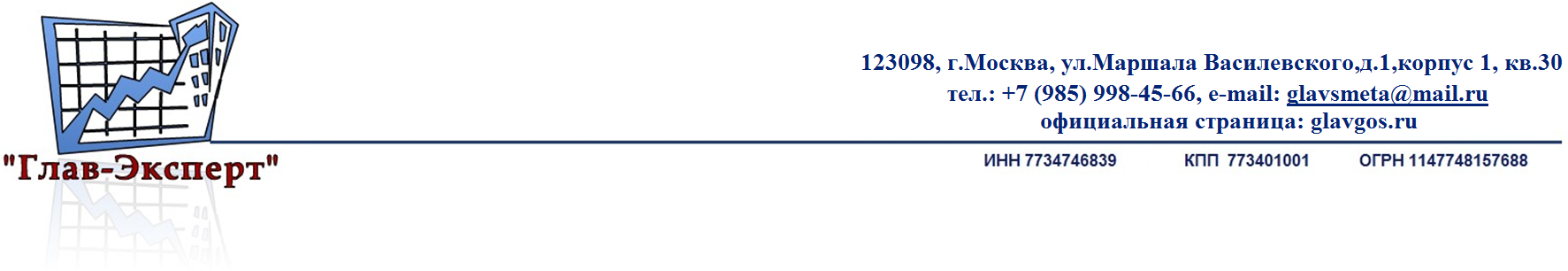  г. Москвавх. № 60(1199ЧС)от «23» мая  2018г.исх. № 1от «24»  мая  2018г.                                                                                                                                                                    23 ГМПИ-филиал АО 31 ГПИССВопрос: В сборнике цен на проектирование "Автомобильные дороги в самом конце имеются две таблицы , поименованные как "К таблице №3". В одной из них в заголовке значиться 1 категория дорог, в нижней из них значиться 2 категория дорог.
Внимание вопрос: прав ли Заказчик, когда утверждает, что пересечения и примыкания более низких категорий дорог Проектировщик должен проектировать бесплатно.
Своё утверждение Заказчик подкрепляет ссылкой на отсутствие таблиц с более низкими категориями дорог, в которых имеется процентовка по разделам проекта пересечений или примыканий. Ответ: Ваш Заказчик прав, данные затраты учтены комплексной расценкой на проектирование автомобильных дорог более низкой категории. Справочно:Справочник базовых цен на проектные работы «Автомобильные дороги общего пользования»  содержится в утвержденном федеральном реестре сметных нормативов, подлежащих применению при определении сметной стоимости объектов капитального строительства, строительство которых финансируется с привлечением средств федерального бюджета, соответственно подлежит применению в настоящее время. РЕКОМЕНДОВАН К ПРИМЕНЕНИЮ Федеральным агентством по строительству и жилищно-коммунальному хозяйству (Росстрой) письмом от 09 октября 2007 № СК-3743/02 по согласованию с Федеральным дорожным агентством (Росавтодор) от 29 июня 2007 № 01-29/5858.   В том случае, если Ваши условия проектирования отличаются от условий, заложенных в расценку, обратитесь в ЦЕНТРИНВЕСТпроект.Используемые нормативные источники:Федеральный реестр сметных нормативов, подлежащих применению при определении сметной стоимости объектов капитального строительства, строительство которых финансируется с привлечением средств федерального бюджета.Справочник базовых цен на проектные работы «Автомобильные дороги общего пользования» 2007 г. Автомобильные дороги общего пользования. Справочник базовых цен на проектные работы для строительстваписьмо Федеральным агентством по строительству и жилищно-коммунальному хозяйству (Росстрой) от 09 октября 2007 № СК-3743/02 по согласованию с Федеральным дорожным агентством (Росавтодор) от 29 июня 2007 № 01-29/5858.
Рубрикатор ООО «Глав-Эксперт: 1.1. Финансово-сметные вопросыКлассификатор ИСО: 01.120 Стандартизация. Общие правилаИсполнитель: Погорильчук Е.Я.    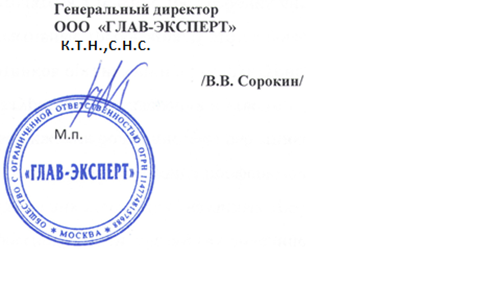 